Муниципальное бюджетное общеобразовательное учреждение 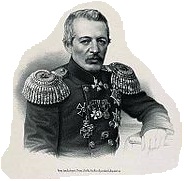       «Средняя школа № 17  им. В. С. Завойко»Петропавловск - Камчатского городского округа683012  г. Петропавловск-Камчатский ул. Петра Ильичева д. 80 тел/факс 210-370ПОЛОЖЕНИЕо порядке обеспечения учащихся учебникамив 2018-2019 учебном году.Общие положения.Настоящее Положение разработано в соответствии с Федеральным законом "Об образовании в Российской Федерации" (с изм. и доп., вступ. в силу с 31.03.2015) и на основании Приказа Министерства образования и науки РФ от 29 декабря 2014 г. N 1643 "О внесении изменений в приказ Министерства образования и науки Российской Федерации от 6 октября 2009 г. N 373 "Об утверждении и введении в действие федерального государственного образовательного стандарта начального общего образования"2.  Порядок формирования учебного фонда школьной библиотеки.Комплектование учебного фонда происходит на основании:  Приказ Министерства образования и науки РФ от 31 марта 2014 г. № 253 “Об утверждении федерального перечня учебников, рекомендуемых к использованию при реализации имеющих государственную аккредитацию образовательных программ начального общего, основного общего, среднего общего образования”.Приказ Министерства образования и науки РФ от  21 апреля 2016 года № 459 «О внесении изменений в федеральный перечень учебников, рекомендуемых к использованию при реализации имеющих государственную аккредитацию образовательных программ начального общего, основного общего, среднего общего образования», утвержденный приказом Министерства образования и науки Российской Федерации от 31 марта 2014 года № 253.Приказ Министерства образования и науки РФ от 26.01.2016 года № 38 «О внесении изменений в федеральный перечень учебников, рекомендуемых к использованию при реализации имеющих государственную аккредитацию образовательных программ начального общего, основного общего, среднего общего образования», утвержденный приказом Министерства образования и науки Российской Федерации от 31 марта 2014 года № 253.Приказ Министерства образования и науки РФ от 08.06.2017 года № 535  «О внесении изменений в федеральный перечень учебников, рекомендуемых к использованию при реализации имеющих государственную аккредитацию образовательных программ начального общего, основного общего, среднего общего образования», утвержденный приказом Министерства образования и науки Российской Федерации от 31 марта 2014 года № 253.Приказ Министерства образования и науки РФ от 05.07.2017года  № 629,  «О внесении изменений в федеральный перечень учебников, рекомендуемых к использованию при реализации имеющих государственную аккредитацию образовательных программ начального общего, основного общего, среднего общего образования», утвержденный приказом Министерства образования и науки Российской Федерации от 31 марта 2014 года № 253.Приказ Министерства образования и науки РФ от 09 июня 2016 года № 696 «Об утверждении перечня организаций, осуществляющих издание учебных пособий, которые допускаются к использованию в образовательном процессе в имеющих государственную аккредитацию и реализующих образовательные программы общего образования образовательных учреждениях».Фонд учебников  школьной библиотеки МБОУ «Средней школы № 17 им. В.С. Завойко» комплектуется за счет: субвенций на исполнение государственных полномочий Камчатского края; учебников имеющихся в фонде школьной библиотеки; Непосредственное руководство и  контроль за работой по созданию и своевременному пополнению библиотечного фонда школьных учебников осуществляет директор школы.Допускается использование учебно-методических комплектов, утвержденных приказом директора школы и входящих в Федеральный перечень учебников  (	Приказ Министерства образования и науки РФ от  31 марта 2014 года № 253 с изменениями 2017 года)7. При организации учебного процесса необходимо использовать учебно-методическое обеспечение из одной предметно-методической линии.8. Процесс работы по формированию фонда учебной литературы включает следующие этапы:работа педагогического коллектива с Федеральными  перечнями учебников, рекомендованных (допущенных) к использованию в образовательных учреждениях;подготовка перечня учебников, планируемых к использованию в новом учебном году;составление списка заказа учебников и учебных пособий на следующий учебный год.3. Использование учебного фонда школьной библиотеки.В соответствии со ст. 18 Федерального Закона «Об образовании в Российской Федерации» в образовательном учреждении бесплатными учебниками по обязательным для изучения предметам обеспечиваются все обучающиеся. При организации образовательного процесса в 2018-2019 учебном году допускается использование учебников, выпущенных не ранее 2009 года, при их хорошем физическом состоянии и соответствии федеральному компоненту государственного стандарта общего образования.4. Система обеспечения учебной литературой.Информация о перечне учебников, планируемых к использованию в новом учебном году, помещена  на сайте школы.Комплекты учебников выдаются и принимаются заведующей библиотекой в библиотеке согласно графику. Обучающиеся получают в библиотеке учебники и гарантируют их возврат по окончании учебного года. Классные руководители доводят до сведения родителей информацию о комплекте учебников, по которому ведется обучение; о сохранности учебников учащимися классов; о компенсации ущерба в случае потери или порчи учебника.  Заключают с родителями договор о сотрудничестве. За каждый полученный учебник или комплект учебников, ученик расписывается в «Книге учёта» или формуляре, которые хранятся в библиотеке.Если учебник утерян или испорчен, родители (законные представители) несовершеннолетних обучающихся возмещают ущерб в соответствии с законодательством. Учебники, утраченные или поврежденные учащимися, заменяются равноценными по содержанию и соответствующие курсу учебной программы по предмету данного учреждения.В целях  контроля сохранности учебников проводятся рейды по классам в соответствии с планом работы библиотеки.Все операции по учету библиотечного фонда школьных учебников проводятся заведующей библиотекой. Заведующая   библиотекой: формирует учебный фонд с учетом потребностей учебно-воспитательного процесса; ведет учет поступающей учебной литературы (по установленной для школьных библиотек форме);обеспечивает правильное хранение и несет ответственность за сохранность школьного фонда учебников; дает информацию о составе учебного фонда библиотеки;оформляет заказ на учебники  с учетом численности учащихся и состояния сохранности библиотечного фонда учебной литературы;  ведет работу с учащимися по бережному отношению к книгам; при необходимости предоставляет информацию классным руководителям и учащимся школы о комплекте учебников.УТВЕРЖДАЮДиректор__________Е.В.Прибыльская«12» февраля  2018г.